2020年温州市鹿城区人民政府五马街道办事处信息公开年度工作报告根据《中华人民共和国政府信息公开条例》和《浙江省政府信息公开暂行办法》，特向社会公布2020年度本机关信息公开年度报告。本报告中所列数据的统计期限自2020年1月1日起至2020年12月31日止。一、总体情况2020年街道信息公开工作在深度、广度和推进力度上有了进一步的提升，在完善政府信息公开制度和规范、深化政府信息公开内容、规范政府信息公开申请处理流程、拓展政府信息公开形式等方面取得了新的进展，街道完成了2020鹿城区推进政府信息公开查阅点规范化建设的工作。  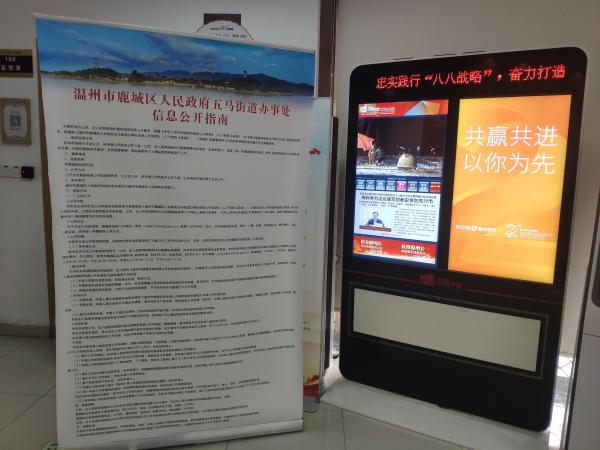 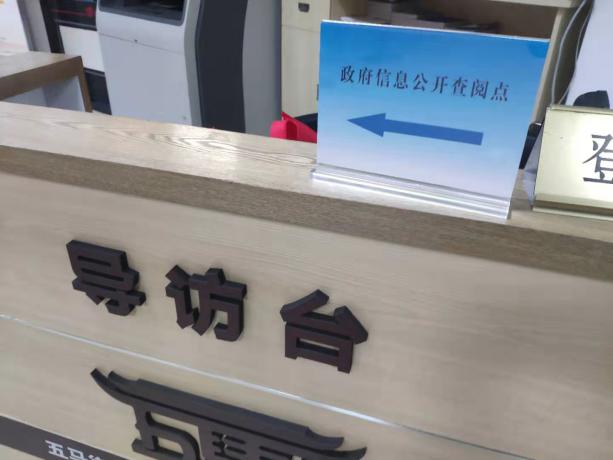 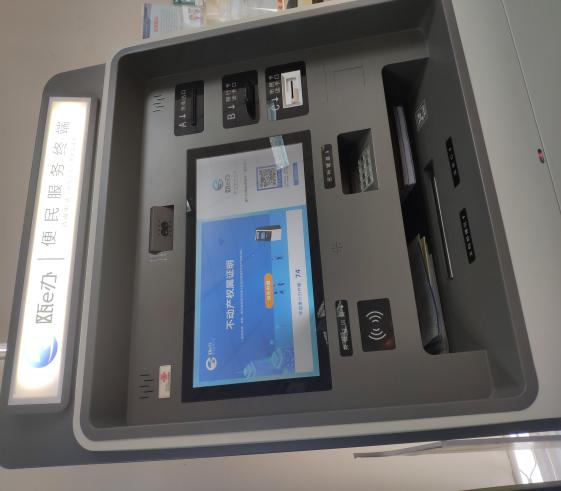 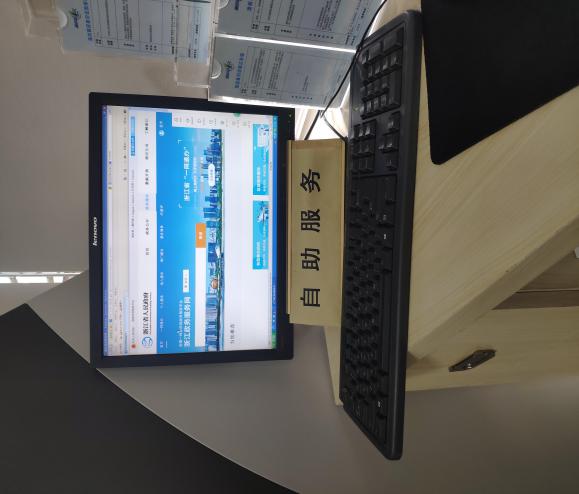 主动公开透明准时。2020年，街道按《条例》规定范围主动公开街道政府信息，自2020年1月至2020年12月31日街道主动公开政府信息共56条。其中工作信息27条，机构信息12条，财政管理2条，领导信息15条。五马微博发布258条，掌上鹿城五马发布324条。2020年五马街道主动公开街道政府信息分布图依申请公开服务提升。为进一步提升政府信息公开质量，我街道在便民服务大厅设立了政府信息公开查阅点。2020年街道收到依申请公开事项的申请3件，已在规定时间内回复当事人。二、主动公开政府信息情况三、收到和处理政府信息公开申请情况四、政府信息公开行政复议、行政诉讼情况五、存在的主要问题及改进情况2020年我街道主要存在信息公开不够全面、公开方式不够丰富等问题。针对这个问题2021年我街道将对照区政府对街道信息公开最新部署要求，优化提升信息公开质量，不断充实内容，努力做好信息公开工作。六、其他需要报告的事项五马街道信息公开网站网址为：http://xxgk.lucheng.gov.cn/col/col1510127/index.html，如需了解更多政府信息，请登录查询。温州市鹿城区人民政府五马街道办事处2021年1月15日第二十条第（一）项第二十条第（一）项第二十条第（一）项第二十条第（一）项第二十条第（一）项信息内容本年新
制作数量本年新
公开数量本年新
公开数量对外公开总数量规章000　0规范性文件0000第二十条第（五）项第二十条第（五）项第二十条第（五）项第二十条第（五）项第二十条第（五）项信息内容上一年项目数量本年增/减本年增/减处理决定数量行政许可　0　0　+4　1298其他对外管理服务事项　2　2　+75　420第二十条第（六）项第二十条第（六）项第二十条第（六）项第二十条第（六）项第二十条第（六）项信息内容上一年项目数量本年增/减本年增/减处理决定数量行政处罚　1项1例共90000元　1项1例共90000元　　2项2例共19850元（减少70150元）　　1项共19850元行政强制　0　0　0　0第二十条第（八）项第二十条第（八）项第二十条第（八）项第二十条第（八）项第二十条第（八）项信息内容上一年项目数量上一年项目数量本年增/减本年增/减行政事业性收费　1项1285642元　1项1285642元 　1项174222.69元（项目不变，金额减少了111419.31元） 　1项174222.69元（项目不变，金额减少了111419.31元）第二十条第（九）项第二十条第（九）项第二十条第（九）项第二十条第（九）项第二十条第（九）项信息内容采购项目数量采购项目数量采购总金额采购总金额政府集中采购2项（关于电动三轮车23辆的政采云询价；东门步行街排水管网整治工程施工招标）2项（关于电动三轮车23辆的政采云询价；东门步行街排水管网整治工程施工招标）539580+4992003=5531583元539580+4992003=5531583元（本列数据的勾稽关系为：第一项加第二项之和，等于第三项加第四项之和）（本列数据的勾稽关系为：第一项加第二项之和，等于第三项加第四项之和）（本列数据的勾稽关系为：第一项加第二项之和，等于第三项加第四项之和）申请人情况申请人情况申请人情况申请人情况申请人情况申请人情况申请人情况（本列数据的勾稽关系为：第一项加第二项之和，等于第三项加第四项之和）（本列数据的勾稽关系为：第一项加第二项之和，等于第三项加第四项之和）（本列数据的勾稽关系为：第一项加第二项之和，等于第三项加第四项之和）自然人法人或其他组织法人或其他组织法人或其他组织法人或其他组织法人或其他组织总计（本列数据的勾稽关系为：第一项加第二项之和，等于第三项加第四项之和）（本列数据的勾稽关系为：第一项加第二项之和，等于第三项加第四项之和）（本列数据的勾稽关系为：第一项加第二项之和，等于第三项加第四项之和）自然人商业企业科研机构社会公益组织法律服务机构其他总计一、本年新收政府信息公开申请数量一、本年新收政府信息公开申请数量一、本年新收政府信息公开申请数量 3二、上年结转政府信息公开申请数量二、上年结转政府信息公开申请数量二、上年结转政府信息公开申请数量 0三、本年度办理结果（一）予以公开（一）予以公开1三、本年度办理结果（二）部分公开（区分处理的，只计这一情形，不计其他情形）（二）部分公开（区分处理的，只计这一情形，不计其他情形）三、本年度办理结果（三）不予公开1.属于国家秘密三、本年度办理结果（三）不予公开2.其他法律行政法规禁止公开三、本年度办理结果（三）不予公开3.危及“三安全一稳定”三、本年度办理结果（三）不予公开4.保护第三方合法权益三、本年度办理结果（三）不予公开5.属于三类内部事务信息三、本年度办理结果（三）不予公开6.属于四类过程性信息三、本年度办理结果（三）不予公开7.属于行政执法案卷三、本年度办理结果（三）不予公开8.属于行政查询事项三、本年度办理结果（四）无法提供1.本机关不掌握相关政府信息2三、本年度办理结果（四）无法提供2.没有现成信息需要另行制作三、本年度办理结果（四）无法提供3.补正后申请内容仍不明确三、本年度办理结果（五）不予处理1.信访举报投诉类申请三、本年度办理结果（五）不予处理2.重复申请三、本年度办理结果（五）不予处理3.要求提供公开出版物三、本年度办理结果（五）不予处理4.无正当理由大量反复申请三、本年度办理结果（五）不予处理5.要求行政机关确认或重新出具已获取信息三、本年度办理结果（六）其他处理（六）其他处理三、本年度办理结果（七）总计（七）总计3 四、结转下年度继续办理四、结转下年度继续办理四、结转下年度继续办理 0行政复议行政复议行政复议行政复议行政复议行政诉讼行政诉讼行政诉讼行政诉讼行政诉讼行政诉讼行政诉讼行政诉讼行政诉讼行政诉讼结果维持结果纠正其他结果尚未审结总计未经复议直接起诉未经复议直接起诉未经复议直接起诉未经复议直接起诉未经复议直接起诉复议后起诉复议后起诉复议后起诉复议后起诉复议后起诉结果维持结果纠正其他结果尚未审结总计结果维持结果纠正其他结果尚未审结总计结果维持结果纠正其他结果尚未审结总计000000000000000